Name  	__________________________________Main Idea & DetailsDirections: Read the following paragraph. Determine the main idea and write it beside the cone. Identify the three most important details and write them beside the scoops of ice cream.Thunderstorms are dangerous. Every thunderstorm contains light- ning, and lightning kills more people each year than tornadoes or hurricanes! Do you know what to do to remain safe during a thunder- storm? First, go inside a sturdy building or a vehicle and close the windows. Furthermore, the National Weather Service recommends that you stay inside for at least thirty minutes after the last rumble of thunder is heard. Do not use telephones or electrical equipment. Avoid taking showers or baths. If you are unable to get safely inside a building, avoid taking cover beneath tall, isolated trees. Also avoid water, high ground, and metal objects. Knowing what to do (and what not to do) during a thunderstorm could save your life.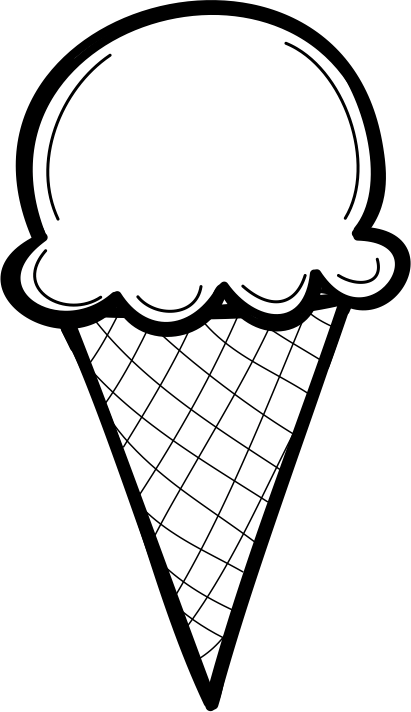 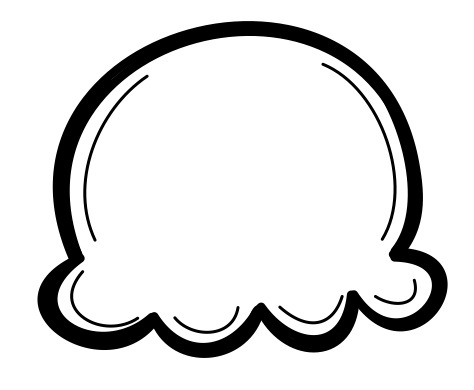 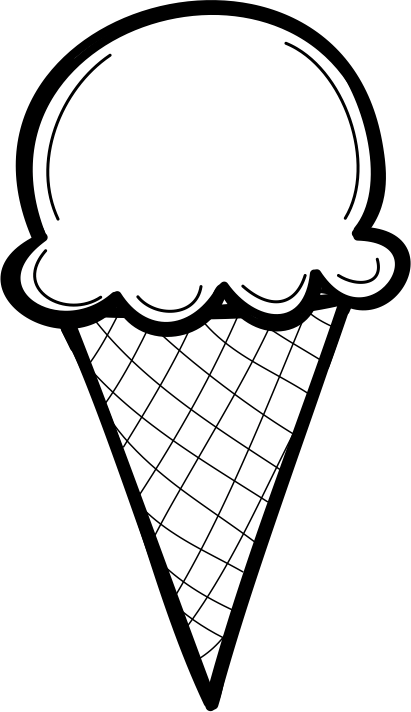 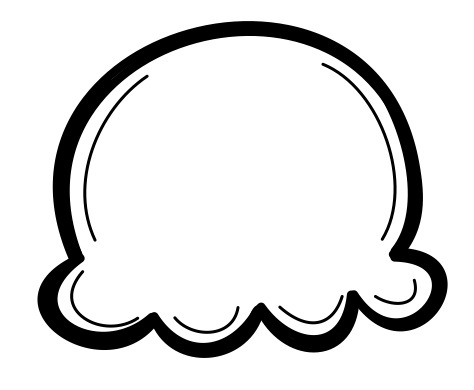 DetailDetailDetailMain IdeaInformation found on the Red Cross website: www.redcross.orgName  	Main Idea & DetailsDirections: Read the following paragraph. Determine the main idea and write it beside the cone. Identify the three most important details and write them beside the scoops of ice cream.Name  	